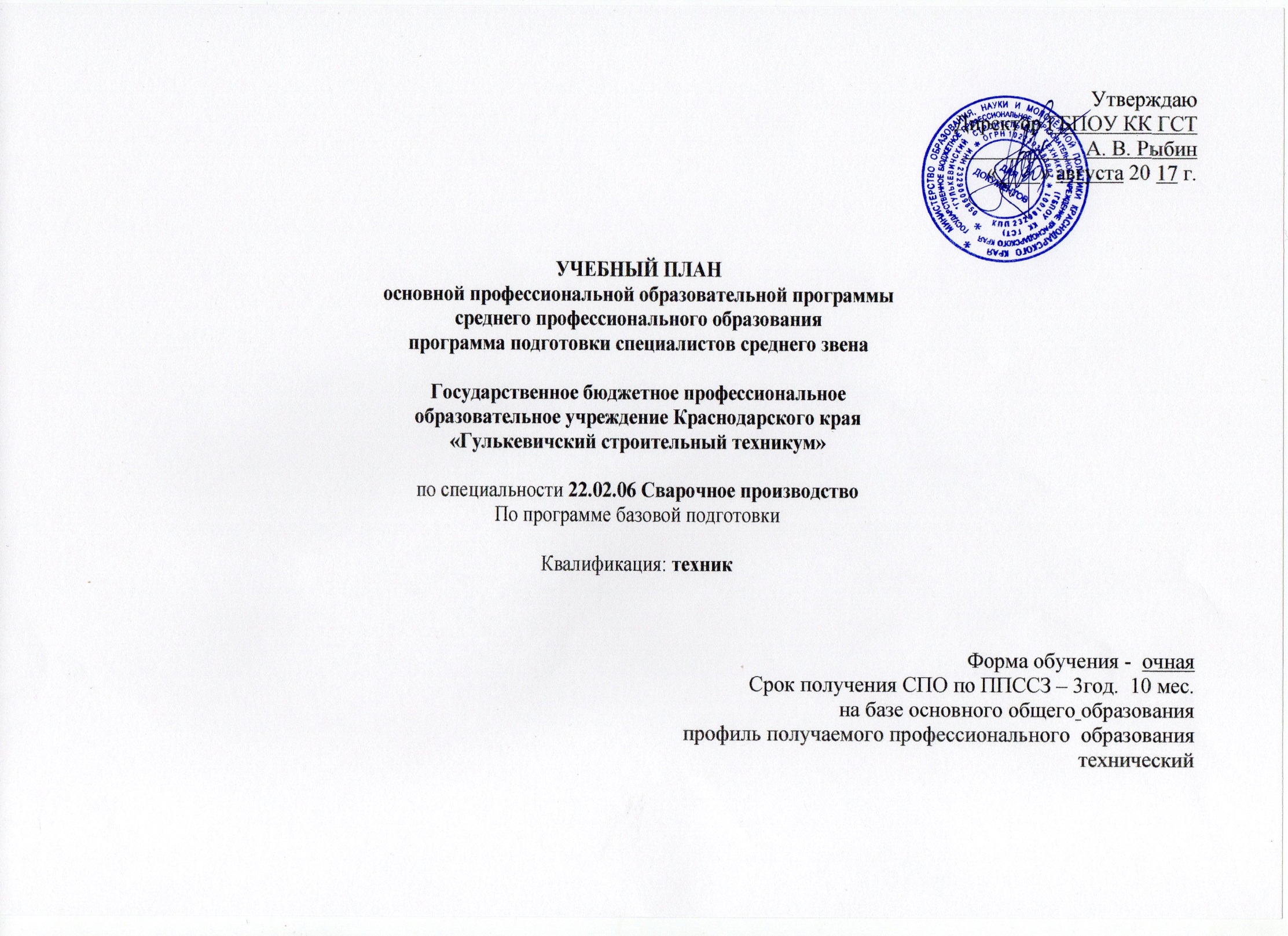 План учебного процесса по специальности  22.02.06  Сварочное производство                                                             на 2014-2018 учебный годПлан учебного процесса по специальности  22.02.06  Сварочное производство                                                             на 2014-2018 учебный годПлан учебного процесса по специальности  22.02.06  Сварочное производство                                                             на 2014-2018 учебный годПлан учебного процесса по специальности  22.02.06  Сварочное производство                                                             на 2014-2018 учебный годПлан учебного процесса по специальности  22.02.06  Сварочное производство                                                             на 2014-2018 учебный годПлан учебного процесса по специальности  22.02.06  Сварочное производство                                                             на 2014-2018 учебный годПлан учебного процесса по специальности  22.02.06  Сварочное производство                                                             на 2014-2018 учебный годПлан учебного процесса по специальности  22.02.06  Сварочное производство                                                             на 2014-2018 учебный годПлан учебного процесса по специальности  22.02.06  Сварочное производство                                                             на 2014-2018 учебный годПлан учебного процесса по специальности  22.02.06  Сварочное производство                                                             на 2014-2018 учебный годПлан учебного процесса по специальности  22.02.06  Сварочное производство                                                             на 2014-2018 учебный годПлан учебного процесса по специальности  22.02.06  Сварочное производство                                                             на 2014-2018 учебный годПлан учебного процесса по специальности  22.02.06  Сварочное производство                                                             на 2014-2018 учебный годПлан учебного процесса по специальности  22.02.06  Сварочное производство                                                             на 2014-2018 учебный годПлан учебного процесса по специальности  22.02.06  Сварочное производство                                                             на 2014-2018 учебный годПлан учебного процесса по специальности  22.02.06  Сварочное производство                                                             на 2014-2018 учебный годПлан учебного процесса по специальности  22.02.06  Сварочное производство                                                             на 2014-2018 учебный годПлан учебного процесса по специальности  22.02.06  Сварочное производство                                                             на 2014-2018 учебный годПлан учебного процесса по специальности  22.02.06  Сварочное производство                                                             на 2014-2018 учебный годПлан учебного процесса по специальности  22.02.06  Сварочное производство                                                             на 2014-2018 учебный годПлан учебного процесса по специальности  22.02.06  Сварочное производство                                                             на 2014-2018 учебный годПлан учебного процесса по специальности  22.02.06  Сварочное производство                                                             на 2014-2018 учебный годПлан учебного процесса по специальности  22.02.06  Сварочное производство                                                             на 2014-2018 учебный годПлан учебного процесса по специальности  22.02.06  Сварочное производство                                                             на 2014-2018 учебный годПлан учебного процесса по специальности  22.02.06  Сварочное производство                                                             на 2014-2018 учебный годПлан учебного процесса по специальности  22.02.06  Сварочное производство                                                             на 2014-2018 учебный годПлан учебного процесса по специальности  22.02.06  Сварочное производство                                                             на 2014-2018 учебный годПлан учебного процесса по специальности  22.02.06  Сварочное производство                                                             на 2014-2018 учебный годПлан учебного процесса по специальности  22.02.06  Сварочное производство                                                             на 2014-2018 учебный годПлан учебного процесса по специальности  22.02.06  Сварочное производство                                                             на 2014-2018 учебный годПлан учебного процесса по специальности  22.02.06  Сварочное производство                                                             на 2014-2018 учебный годПлан учебного процесса по специальности  22.02.06  Сварочное производство                                                             на 2014-2018 учебный годИндексНаименование циклов, дисциплин, профессиональных модулей, МДК, практикФормы промежуточной аттестацииУчебная нагрузка обучающихся (час.)Учебная нагрузка обучающихся (час.)Учебная нагрузка обучающихся (час.)Учебная нагрузка обучающихся (час.)Учебная нагрузка обучающихся (час.)Распределение обязательной нагрузки по курсам и семестрам (час. в семестр)Распределение обязательной нагрузки по курсам и семестрам (час. в семестр)Распределение обязательной нагрузки по курсам и семестрам (час. в семестр)Распределение обязательной нагрузки по курсам и семестрам (час. в семестр)Распределение обязательной нагрузки по курсам и семестрам (час. в семестр)Распределение обязательной нагрузки по курсам и семестрам (час. в семестр)Распределение обязательной нагрузки по курсам и семестрам (час. в семестр)Распределение обязательной нагрузки по курсам и семестрам (час. в семестр)ИндексНаименование циклов, дисциплин, профессиональных модулей, МДК, практикФормы промежуточной аттестациимаксимальнаяСамостоятельные работыОбязательная аудиторнаяОбязательная аудиторнаяОбязательная аудиторнаяI курсI курсII курсII курсIII курсIII курсIV курсIV курсИндексНаименование циклов, дисциплин, профессиональных модулей, МДК, практикФормы промежуточной аттестациимаксимальнаяСамостоятельные работыВсего занятийв т.ч.в т.ч.I курсI курсII курсII курсIII курсIII курсIV курсIV курсИндексНаименование циклов, дисциплин, профессиональных модулей, МДК, практикФормы промежуточной аттестациимаксимальнаяСамостоятельные работыВсего занятийлаб. и прак. занятий, вкл. семинарыкурсовых работ (проектов)1сем 17нед2сем. 14нед3сем. 16нед4сем 23нед5сем 15нед6сем 19нед7сем. 10нед8сем. 9нед123456891011121314151617О.00Общеобразовательный цикл0з/8дз/3э210670214043780493371441990000ОДб.00Базовые дисциплины0з/7дз/1э12744248502450323274154990000ОДб.01Русский язык  -,Э,-,-,-,-,-,-1173978003444000000ОДб.02Литература -,-,-,ДЗ,-,-,-,-1755811700342832230000ОДб.03Иностранный язык -,ДЗ,-,-,-,-,-,-11739787803444000000ОДб.04История -,-,-,ДЗ,-,-,-,-1765911700341430390000ОДб.05Обществознание(вкл. экономику и право) -,-,-,ДЗ,-,-,-,-1755811700341432370000ОДб.06Химия -,-,ДЗ,-,-,-,-,-117397818034143000000ОДб.07Биология -,-,ДЗ,-,-,-,-,-117397814034143000000ОДб.08Физическая культура З,ДЗ,-,-,-,-,-,-1755811710905166000000ОДб.09ОБЖ -,ДЗ,-,-,-,-,-,-10535702603436000000ОДп.00Профильные дисциплины0з/1дз/2э83242355413301709728700000ОДп.010Математика -,-,Э,-,-,-,-,-435145290450853417100000ОДп.011Информатика и ИКТ -,-,ДЗ,-,-,-,-,-143489560034283300000ОДп.012Физика -,-,Э,-,-,-,-,-2548516928051358300000ОГСЭ.00Общий гуманитарный и социально - экономический цикл2з/5дз/0э786262524354003610310960172440ОГСЭ.01Основы философии -,-,-,-,-,ДЗ,-,-72244800000004800ОГСЭ.02История -,-,-,-,ДЗ,-,-,-72244880000004800ОГСЭ.03Иностранный язык -,-,-,-,-,-,ДЗ,-168016816800032463038220ОГСЭ.04Физическая культура -,-,з,з,з,з,з,ДЗ33616816816800032463038220ОГСЭ. 05Русский язык и культура речи -,-,-,ДЗ,-,-,-,-8428561000039170000ОГСЭ. 06Основы бюджетной грамотности -,ДЗ,-,-,-,-,-,-54183600036000000ЕН.00Математический и общий естественнонаучный цикл0з/1дз/2э3241082169700002160000ЕН.01Математика -,-,-,ДЗ,-,-,-,-1173969400000690000ЕН.02Информатика -,-,-,Э,-,-,-,-1354569450000690000ЕН.03Физика -,-,-,Э,-,-,-,-722478120000780000П.00Профессиональный цикл0з/23дз/9э/5Э(к)432611423184103210013640432404468740536464ОП.00Общепрофессиональные дисциплины0з/7дз/4э1359453906470010317322682301046290ОП.01Информационные технологии в профессиональной деятельности -,-,-,-,ДЗ,-,-,-963264320000006400ОП.02Правовое обеспечение профессиональной деятельности -,-,-,-,-,-,ДЗ,-722448240000000480ОП.03Основы экономики организации -,-,-,-,-,-,-,ДЗ10234683200000001454ОП.04Менеджмент и основы предпринимательской деятельности -,-,-,-,-,-,-,ДЗ541836100000000036ОП.05Охрана труда ДЗ,-,-,-,-,-,-,-541836140360000000ОП.06Инженерная графика -,-,-,-,ДЗ,-,-,-2107014013000009248000ОП.07Техническая механика -,-,-,-,Э,-,-,-2678917880000048130000ОП.08Материаловедение -,Э,-,-,-,-,-,-12642844006717000000ОП.09Электротехника и электроника -,-,-,-,Э,-,-,-216721447000009252000ОП.10Метрология, стандартизация и сертификация -,-,-,-,-,ДЗ,-,-602040160000004000ОП.11Безопасность жизнедеятельности -,-,-,ДЗ,-,-,-,-10234682200032360000ПМ.00Профессиональные модули0з/16дз/5э/5Э(к)2967689227856290333870136238636470378ПМ.01Подготовка и осуществление технологических процессов изготовления сварных конструкцийЭ(к)891237654205000013628623200МДК.01.01 Технология сварочных работ -,-,-,-,-,Э,-,-5271763511450000136215000МДК.01.02Основное  оборудование для производства сварных конструкций -,-,-,-,-,ДЗ,-,-184611236000000358800УП.01Учебная практика -,-,-,-,-,ДЗ,-,-72072000000363600ПП.01Производственная практика(по профилю специальности) -,-,-,-,-,ДЗ,-,-1080108000000010800ПМ.02 Разработка технологических процессов и проектирование изделийЭ(к)72019252813260000003561720МДК.02.01Основы расчёта и проектирования сварных конструкций -,-,-,-,-,Э,-,-35411823688300000023600МДК.02.02Основы проектирования технологических процессов -,-,-,-,-,-,Э,-2227414844300000084640УП.02Учебная практика -,-,-,-,-,-,ДЗ,-72072000000036360ПП.02Производственная практика(по профилю специальности) -,-,-,-,-,-,ДЗ,-7207200000000720ПМ.03 Контроль качества сварочных работЭ(к)4299533490000000029836МДК.03.01Формы и методы контроля качества металлов и сварных конструкций -,-,-,-,-,-,Э,-285951909000000001900УП.03Учебная практика -,-,-,-,-,-,ДЗ,-7207200000000720ПП.03Производственная практика(по профилю специальности) -,-,-,-,-,-,-,ДЗ72072000000003636ПМ.04Организация и планирование сварочного производстваЭ(к)45911734287300000000342МДК.04.01Основы организации и планирования производственных работ на сварочном участке -,-,-,-,-,-,-,Э35111723487300000000234УП.04Учебная практика -,-,-,-,-,-,-,ДЗ3603600000000036ПП.04Производственная практика(по профилю специальности) -,-,-,-,-,-,-,ДЗ7207200000000072ПМ.05Выполнение работ по  профессии "Электросварщик на автоматических и полуавтоматических машинах"Э(к)4684842048033387000000МДК.05.01Электросварочные работы на автоматических и полуавтоматических машинах -,ДЗ,-,-,-,-,-,-14448964803363000000УП.05Учебная практика -,ДЗ,-,-,-,-,-,-1800180000180000000ПП.05Производственная практика -,ДЗ,-,-,-,-,-,-1440144000144000000ВсегоВсего2з/37дз/14э/5Э(к)754222145328186190612864612828576864612504ПДППреддипломная практика4ГИАГосударственная итоговая аттестация6      Консультации из расчета 4 часа на одного обучающегося на каждый учебный год.                                      Государственная (итоговая) аттестация                                                                                                                         1. Программа базовой подготовки                                                                                                                         1.1Выпускная квалификационная работа в форме:                                                                                    Дипломного проекта.                                                                                                                                 Выполнение дипломного проекта с 21.05.18  по 17.06.18 (всего 4 нед.)                                                                                                                                             Защита дипломного проекта с 18.06.18 по 01.07.18 (всего 2 нед)                        Консультации из расчета 4 часа на одного обучающегося на каждый учебный год.                                      Государственная (итоговая) аттестация                                                                                                                         1. Программа базовой подготовки                                                                                                                         1.1Выпускная квалификационная работа в форме:                                                                                    Дипломного проекта.                                                                                                                                 Выполнение дипломного проекта с 21.05.18  по 17.06.18 (всего 4 нед.)                                                                                                                                             Защита дипломного проекта с 18.06.18 по 01.07.18 (всего 2 нед)                        Консультации из расчета 4 часа на одного обучающегося на каждый учебный год.                                      Государственная (итоговая) аттестация                                                                                                                         1. Программа базовой подготовки                                                                                                                         1.1Выпускная квалификационная работа в форме:                                                                                    Дипломного проекта.                                                                                                                                 Выполнение дипломного проекта с 21.05.18  по 17.06.18 (всего 4 нед.)                                                                                                                                             Защита дипломного проекта с 18.06.18 по 01.07.18 (всего 2 нед)                        Консультации из расчета 4 часа на одного обучающегося на каждый учебный год.                                      Государственная (итоговая) аттестация                                                                                                                         1. Программа базовой подготовки                                                                                                                         1.1Выпускная квалификационная работа в форме:                                                                                    Дипломного проекта.                                                                                                                                 Выполнение дипломного проекта с 21.05.18  по 17.06.18 (всего 4 нед.)                                                                                                                                             Защита дипломного проекта с 18.06.18 по 01.07.18 (всего 2 нед)                        Консультации из расчета 4 часа на одного обучающегося на каждый учебный год.                                      Государственная (итоговая) аттестация                                                                                                                         1. Программа базовой подготовки                                                                                                                         1.1Выпускная квалификационная работа в форме:                                                                                    Дипломного проекта.                                                                                                                                 Выполнение дипломного проекта с 21.05.18  по 17.06.18 (всего 4 нед.)                                                                                                                                             Защита дипломного проекта с 18.06.18 по 01.07.18 (всего 2 нед)                  Всегодисциплин и МДКдисциплин и МДК612504576828540684360324      Консультации из расчета 4 часа на одного обучающегося на каждый учебный год.                                      Государственная (итоговая) аттестация                                                                                                                         1. Программа базовой подготовки                                                                                                                         1.1Выпускная квалификационная работа в форме:                                                                                    Дипломного проекта.                                                                                                                                 Выполнение дипломного проекта с 21.05.18  по 17.06.18 (всего 4 нед.)                                                                                                                                             Защита дипломного проекта с 18.06.18 по 01.07.18 (всего 2 нед)                        Консультации из расчета 4 часа на одного обучающегося на каждый учебный год.                                      Государственная (итоговая) аттестация                                                                                                                         1. Программа базовой подготовки                                                                                                                         1.1Выпускная квалификационная работа в форме:                                                                                    Дипломного проекта.                                                                                                                                 Выполнение дипломного проекта с 21.05.18  по 17.06.18 (всего 4 нед.)                                                                                                                                             Защита дипломного проекта с 18.06.18 по 01.07.18 (всего 2 нед)                        Консультации из расчета 4 часа на одного обучающегося на каждый учебный год.                                      Государственная (итоговая) аттестация                                                                                                                         1. Программа базовой подготовки                                                                                                                         1.1Выпускная квалификационная работа в форме:                                                                                    Дипломного проекта.                                                                                                                                 Выполнение дипломного проекта с 21.05.18  по 17.06.18 (всего 4 нед.)                                                                                                                                             Защита дипломного проекта с 18.06.18 по 01.07.18 (всего 2 нед)                        Консультации из расчета 4 часа на одного обучающегося на каждый учебный год.                                      Государственная (итоговая) аттестация                                                                                                                         1. Программа базовой подготовки                                                                                                                         1.1Выпускная квалификационная работа в форме:                                                                                    Дипломного проекта.                                                                                                                                 Выполнение дипломного проекта с 21.05.18  по 17.06.18 (всего 4 нед.)                                                                                                                                             Защита дипломного проекта с 18.06.18 по 01.07.18 (всего 2 нед)                        Консультации из расчета 4 часа на одного обучающегося на каждый учебный год.                                      Государственная (итоговая) аттестация                                                                                                                         1. Программа базовой подготовки                                                                                                                         1.1Выпускная квалификационная работа в форме:                                                                                    Дипломного проекта.                                                                                                                                 Выполнение дипломного проекта с 21.05.18  по 17.06.18 (всего 4 нед.)                                                                                                                                             Защита дипломного проекта с 18.06.18 по 01.07.18 (всего 2 нед)                  Всегоучебной практикиучебной практики018000367210836      Консультации из расчета 4 часа на одного обучающегося на каждый учебный год.                                      Государственная (итоговая) аттестация                                                                                                                         1. Программа базовой подготовки                                                                                                                         1.1Выпускная квалификационная работа в форме:                                                                                    Дипломного проекта.                                                                                                                                 Выполнение дипломного проекта с 21.05.18  по 17.06.18 (всего 4 нед.)                                                                                                                                             Защита дипломного проекта с 18.06.18 по 01.07.18 (всего 2 нед)                        Консультации из расчета 4 часа на одного обучающегося на каждый учебный год.                                      Государственная (итоговая) аттестация                                                                                                                         1. Программа базовой подготовки                                                                                                                         1.1Выпускная квалификационная работа в форме:                                                                                    Дипломного проекта.                                                                                                                                 Выполнение дипломного проекта с 21.05.18  по 17.06.18 (всего 4 нед.)                                                                                                                                             Защита дипломного проекта с 18.06.18 по 01.07.18 (всего 2 нед)                        Консультации из расчета 4 часа на одного обучающегося на каждый учебный год.                                      Государственная (итоговая) аттестация                                                                                                                         1. Программа базовой подготовки                                                                                                                         1.1Выпускная квалификационная работа в форме:                                                                                    Дипломного проекта.                                                                                                                                 Выполнение дипломного проекта с 21.05.18  по 17.06.18 (всего 4 нед.)                                                                                                                                             Защита дипломного проекта с 18.06.18 по 01.07.18 (всего 2 нед)                        Консультации из расчета 4 часа на одного обучающегося на каждый учебный год.                                      Государственная (итоговая) аттестация                                                                                                                         1. Программа базовой подготовки                                                                                                                         1.1Выпускная квалификационная работа в форме:                                                                                    Дипломного проекта.                                                                                                                                 Выполнение дипломного проекта с 21.05.18  по 17.06.18 (всего 4 нед.)                                                                                                                                             Защита дипломного проекта с 18.06.18 по 01.07.18 (всего 2 нед)                        Консультации из расчета 4 часа на одного обучающегося на каждый учебный год.                                      Государственная (итоговая) аттестация                                                                                                                         1. Программа базовой подготовки                                                                                                                         1.1Выпускная квалификационная работа в форме:                                                                                    Дипломного проекта.                                                                                                                                 Выполнение дипломного проекта с 21.05.18  по 17.06.18 (всего 4 нед.)                                                                                                                                             Защита дипломного проекта с 18.06.18 по 01.07.18 (всего 2 нед)                  Всегопроизвод. практикипроизвод. практики0144000108108108      Консультации из расчета 4 часа на одного обучающегося на каждый учебный год.                                      Государственная (итоговая) аттестация                                                                                                                         1. Программа базовой подготовки                                                                                                                         1.1Выпускная квалификационная работа в форме:                                                                                    Дипломного проекта.                                                                                                                                 Выполнение дипломного проекта с 21.05.18  по 17.06.18 (всего 4 нед.)                                                                                                                                             Защита дипломного проекта с 18.06.18 по 01.07.18 (всего 2 нед)                        Консультации из расчета 4 часа на одного обучающегося на каждый учебный год.                                      Государственная (итоговая) аттестация                                                                                                                         1. Программа базовой подготовки                                                                                                                         1.1Выпускная квалификационная работа в форме:                                                                                    Дипломного проекта.                                                                                                                                 Выполнение дипломного проекта с 21.05.18  по 17.06.18 (всего 4 нед.)                                                                                                                                             Защита дипломного проекта с 18.06.18 по 01.07.18 (всего 2 нед)                        Консультации из расчета 4 часа на одного обучающегося на каждый учебный год.                                      Государственная (итоговая) аттестация                                                                                                                         1. Программа базовой подготовки                                                                                                                         1.1Выпускная квалификационная работа в форме:                                                                                    Дипломного проекта.                                                                                                                                 Выполнение дипломного проекта с 21.05.18  по 17.06.18 (всего 4 нед.)                                                                                                                                             Защита дипломного проекта с 18.06.18 по 01.07.18 (всего 2 нед)                        Консультации из расчета 4 часа на одного обучающегося на каждый учебный год.                                      Государственная (итоговая) аттестация                                                                                                                         1. Программа базовой подготовки                                                                                                                         1.1Выпускная квалификационная работа в форме:                                                                                    Дипломного проекта.                                                                                                                                 Выполнение дипломного проекта с 21.05.18  по 17.06.18 (всего 4 нед.)                                                                                                                                             Защита дипломного проекта с 18.06.18 по 01.07.18 (всего 2 нед)                        Консультации из расчета 4 часа на одного обучающегося на каждый учебный год.                                      Государственная (итоговая) аттестация                                                                                                                         1. Программа базовой подготовки                                                                                                                         1.1Выпускная квалификационная работа в форме:                                                                                    Дипломного проекта.                                                                                                                                 Выполнение дипломного проекта с 21.05.18  по 17.06.18 (всего 4 нед.)                                                                                                                                             Защита дипломного проекта с 18.06.18 по 01.07.18 (всего 2 нед)                  Всегоэкзаменов (в т.ч.Э(к))экзаменов (в т.ч.Э(к))02(1)2230(1)2(1)1(2)      Консультации из расчета 4 часа на одного обучающегося на каждый учебный год.                                      Государственная (итоговая) аттестация                                                                                                                         1. Программа базовой подготовки                                                                                                                         1.1Выпускная квалификационная работа в форме:                                                                                    Дипломного проекта.                                                                                                                                 Выполнение дипломного проекта с 21.05.18  по 17.06.18 (всего 4 нед.)                                                                                                                                             Защита дипломного проекта с 18.06.18 по 01.07.18 (всего 2 нед)                        Консультации из расчета 4 часа на одного обучающегося на каждый учебный год.                                      Государственная (итоговая) аттестация                                                                                                                         1. Программа базовой подготовки                                                                                                                         1.1Выпускная квалификационная работа в форме:                                                                                    Дипломного проекта.                                                                                                                                 Выполнение дипломного проекта с 21.05.18  по 17.06.18 (всего 4 нед.)                                                                                                                                             Защита дипломного проекта с 18.06.18 по 01.07.18 (всего 2 нед)                        Консультации из расчета 4 часа на одного обучающегося на каждый учебный год.                                      Государственная (итоговая) аттестация                                                                                                                         1. Программа базовой подготовки                                                                                                                         1.1Выпускная квалификационная работа в форме:                                                                                    Дипломного проекта.                                                                                                                                 Выполнение дипломного проекта с 21.05.18  по 17.06.18 (всего 4 нед.)                                                                                                                                             Защита дипломного проекта с 18.06.18 по 01.07.18 (всего 2 нед)                        Консультации из расчета 4 часа на одного обучающегося на каждый учебный год.                                      Государственная (итоговая) аттестация                                                                                                                         1. Программа базовой подготовки                                                                                                                         1.1Выпускная квалификационная работа в форме:                                                                                    Дипломного проекта.                                                                                                                                 Выполнение дипломного проекта с 21.05.18  по 17.06.18 (всего 4 нед.)                                                                                                                                             Защита дипломного проекта с 18.06.18 по 01.07.18 (всего 2 нед)                        Консультации из расчета 4 часа на одного обучающегося на каждый учебный год.                                      Государственная (итоговая) аттестация                                                                                                                         1. Программа базовой подготовки                                                                                                                         1.1Выпускная квалификационная работа в форме:                                                                                    Дипломного проекта.                                                                                                                                 Выполнение дипломного проекта с 21.05.18  по 17.06.18 (всего 4 нед.)                                                                                                                                             Защита дипломного проекта с 18.06.18 по 01.07.18 (всего 2 нед)                  Всегодифф.зачет.дифф.зачет.16361655      Консультации из расчета 4 часа на одного обучающегося на каждый учебный год.                                      Государственная (итоговая) аттестация                                                                                                                         1. Программа базовой подготовки                                                                                                                         1.1Выпускная квалификационная работа в форме:                                                                                    Дипломного проекта.                                                                                                                                 Выполнение дипломного проекта с 21.05.18  по 17.06.18 (всего 4 нед.)                                                                                                                                             Защита дипломного проекта с 18.06.18 по 01.07.18 (всего 2 нед)                        Консультации из расчета 4 часа на одного обучающегося на каждый учебный год.                                      Государственная (итоговая) аттестация                                                                                                                         1. Программа базовой подготовки                                                                                                                         1.1Выпускная квалификационная работа в форме:                                                                                    Дипломного проекта.                                                                                                                                 Выполнение дипломного проекта с 21.05.18  по 17.06.18 (всего 4 нед.)                                                                                                                                             Защита дипломного проекта с 18.06.18 по 01.07.18 (всего 2 нед)                        Консультации из расчета 4 часа на одного обучающегося на каждый учебный год.                                      Государственная (итоговая) аттестация                                                                                                                         1. Программа базовой подготовки                                                                                                                         1.1Выпускная квалификационная работа в форме:                                                                                    Дипломного проекта.                                                                                                                                 Выполнение дипломного проекта с 21.05.18  по 17.06.18 (всего 4 нед.)                                                                                                                                             Защита дипломного проекта с 18.06.18 по 01.07.18 (всего 2 нед)                        Консультации из расчета 4 часа на одного обучающегося на каждый учебный год.                                      Государственная (итоговая) аттестация                                                                                                                         1. Программа базовой подготовки                                                                                                                         1.1Выпускная квалификационная работа в форме:                                                                                    Дипломного проекта.                                                                                                                                 Выполнение дипломного проекта с 21.05.18  по 17.06.18 (всего 4 нед.)                                                                                                                                             Защита дипломного проекта с 18.06.18 по 01.07.18 (всего 2 нед)                        Консультации из расчета 4 часа на одного обучающегося на каждый учебный год.                                      Государственная (итоговая) аттестация                                                                                                                         1. Программа базовой подготовки                                                                                                                         1.1Выпускная квалификационная работа в форме:                                                                                    Дипломного проекта.                                                                                                                                 Выполнение дипломного проекта с 21.05.18  по 17.06.18 (всего 4 нед.)                                                                                                                                             Защита дипломного проекта с 18.06.18 по 01.07.18 (всего 2 нед)                  Всегозачетовзачетов00000000